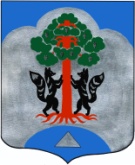 РАСПОРЯЖЕНИЕадминистрации муниципального образованияСосновское сельское поселение муниципального образования Приозерский муниципальный район Ленинградской областиот 27 декабря 2018 года № 282 Рассмотрев письмо комитета по архитектуре Ленинградской области от 21.12.2018 г. № 01-27-48/2018, в соответствии с п. 2.2.7 положения о порядке принятия решений о подготовке проектов планировки территории, проектов межевания территории, проверки и утверждения проектов планировки территории, проектов межевания территории муниципальных образований Ленинградской области, утвержденного приказом комитета по архитектуре и градостроительству Ленинградской области от 31 марта 2016 года № 18 (с изменениями), Федеральным законом от 06 октября 2003 года № 131-ФЗ «Об общих принципах организации местного самоуправления в Российской Федерации», со ст. 46 Федерального закона от 29 декабря 2004 года № 190-ФЗ «Градостроительный кодекс Российской Федерации», на основании Положения о порядке организации и проведения общественных обсуждений или публичных слушаний по отдельным вопросам градостроительной деятельности в муниципальном образовании Сосновское сельское поселение муниципального образования Приозерский муниципальный район Ленинградской области, утвержденного решением Совета депутатов муниципального образования Сосновское сельское поселение муниципального образования Приозерский муниципальный район Ленинградской области от 18 декабря 2018 года № 42, руководствуясь Уставом муниципального образования Сосновское сельское поселение муниципального образования Приозерский муниципальный район Ленинградской области:1. Организовать и провести публичные слушания по проекту планировки и проекту межевания территории: «Примыкание к автомобильной дороге общего пользования федерального значения А-121 «Сортавала» Санкт-Петербург – Сортавала – автомобильная дорога Р-21 (Кола» (старое направление) на км 53+480 (справа); примыкание с устройством перекрёстка с круговым движением к региональной дороге д. Новожилово – автомобильная дорога общего пользования федерального значения А-121 «Сортавала» Санкт-Петербург – Сортавала – автомобильная дорога Р-21 (Кола» (старое направление); хозяйственно-бытовая канализация и газопровод высокого давления к «Комплексу Игора Драйв» (далее – проект).2. Назначить дату проведения публичных слушаний на 31 января 2019 года в 17 час. 30 мин., по адресу: Ленинградская область, Приозерский район, п.Сосново, (Сосновский дом творчества).3. Администрации муниципального образования Сосновское сельское поселение муниципального образования Приозерский муниципальный район Ленинградской области:- обеспечить оповещение о проведении публичных слушаний, назначенных в соответствии с настоящим решением (не позднее, чем за 30 дней до дня проведения публичных слушаний) путем опубликования в газете «Красная звезда» и  размещения настоящего документа на официальных сайтах Приозерского муниципального района и Сосновского сельского поселения в сети «Интернет»;- разместить экспозиции демонстрационных материалов по адресу: Ленинградская область, Приозерский район, п.Сосново, (Сосновский дом творчества).4. Результаты публичных слушаний подлежат опубликованию в газете «Красная звезда» и размещению на официальных сайтах Приозерского муниципального района и Сосновского сельского поселения в сети «Интернет».5. Контроль за исполнением настоящего распоряжения оставляю за собой.           Глава администрации 				            С.М. МиничИсполнитель: Скворцов Н.Е.О проведении публичных слушаний по проекту планировки и проекту межевания территории для размещения линейного объекта: «Примыкание к автомобильной дороге общего пользования федерального значения А-121 «Сортавала» Санкт-Петербург – Сортавала – автомобильная дорога Р-21 (Кола» (старое направление) на км 53+480 (справа); примыкание с устройством перекрёстка с круговым движением к региональной дороге д. Новожилово – автомобильная дорога общего пользования федерального значения А-121 «Сортавала» Санкт-Петербург – Сортавала – автомобильная дорога Р-21 (Кола» (старое направление); хозяйственно-бытовая канализация и газопровод высокого давления к «Комплексу Игора Драйв».